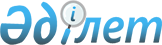 "Самұрық-Қазына" ұлттық әл-ауқат қоры" акционерлік қоғамының кейбір мәселелері туралы" Қазақстан Республикасы Үкіметінің 2020 жылғы 8 желтоқсандағы № 831 қаулысына өзгеріс енгізу туралы
					
			Күшін жойған
			
			
		
					Қазақстан Республикасы Үкіметінің 2021 жылғы 4 желтоқсандағы № 863 қаулысы. Күші жойылды - Қазақстан Республикасы Үкіметінің 2024 жылғы 5 ақпандағы № 69 қаулысымен
      Ескерту. Күші жойылды - ҚР Үкіметінің 05.02.2024 № 69 қаулысымен.
      Қазақстан Республикасының Үкіметі ҚАУЛЫ ЕТЕДІ:
      1. "Самұрық-Қазына" ұлттвқ әл-ауқат қоры" акционерлік қоғамының кейбір мәселелері туралы" Қазақстан Республикасы Үкіметінің 2020 жылғы 8 желтоқсандағы № 831 қаулысына өзгеріс енгізілсін.
      1-тармақтың 1) тармақшасы мынадай редакцияда жазылсын:
      "1) Нұр-Сұлтан қаласында Қазақстан гимнастика федерациясы орталығының құрылысын қаржыландыруды;".
      2. Осы қаулы қол қойылған күнінен бастап қолданысқа енгізіледі.
					© 2012. Қазақстан Республикасы Әділет министрлігінің «Қазақстан Республикасының Заңнама және құқықтық ақпарат институты» ШЖҚ РМК
				
      Қазақстан РеспубликасыныңПремьер-Министрі

А.Мамин
